Α3 2020-2021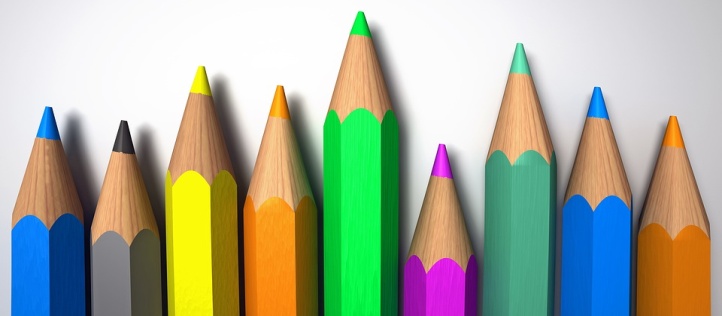 ΗΜΕΡΕΣ/ΩΡΕΣΔΕΥΤΕΡΑΤΡΙΤΗΤΕΤΑΡΤΗΠΕΜΠΤΗΠΑΡΑΣΚΕΥΗ1ηΜΑΘΗΜΑΤΙΚΑ2ηΓΛΩΣΣΑ3ηΜΟΥΣΙΚΗ4ηΑΓΓΛΙΚΑ5ηΑΓΓΛΙΚΑ6ηΙΣΤΟΡΙΑ7η----